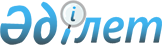 Қазақстан Республикасының Ұлттық қорын сенімгерлік басқару туралы шарт туралыҚазақстан Республикасы Үкіметінің қаулысы 2001 жылғы 18 мамыр N 655     Қазақстан Республикасы Үкіметі қаулы етеді:     1. Қоса беріліп отырған Қазақстан Республикасының Ұлттық қорын сенімгерлік басқару туралы шарт жобасы (бұдан әрі - шарт) мақұлдансын.     2. Қазақстан Республикасының Үкіметі атынан шартқа қол қою Қазақстан Республикасының Қаржы министрі Мәжит Төлеубекұлы Есенбаевқа тапсырылсын.     3. Осы қаулы қол қойылған күнінен бастап күшіне енеді.     Қазақстан Республикасының        Премьер-МинистріМамандар:     Багарова Ж.А.     Қасымбеков Б.А.
					© 2012. Қазақстан Республикасы Әділет министрлігінің «Қазақстан Республикасының Заңнама және құқықтық ақпарат институты» ШЖҚ РМК
				